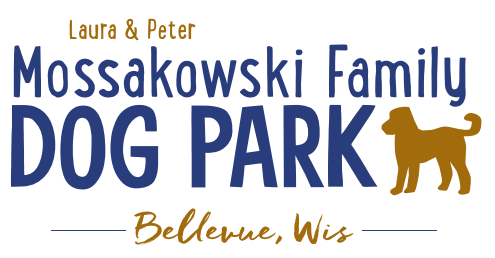 Laura and Peter Mossakowski Family Dog Park, LTD Committee MeetingDate & Location: July 31, 2019Meeting Began: 9:20aIn attendance: Paul Theys, Laura Mossakowski, Jennie Wertel, Toni McBrideSecretary Report:   Approval of June minutes: Paul, LauraOngoing Fundraising Plan & ThoughtsHopefully plan to do two Poochies and Pints events in 2020 again with Allouez2020 Summer Pup Olympics – held at the dog park if we can arrange some shuttle from local businesses to bring excitement to the park and change up the event (this would then replace the K9 Karnival for 2020) Ideas on parking: Lizer, Packerland Kennel Club, BOE, Hemophilia Center, etc with partnership with Lamers or other bus service for shuttleFood trucks, vendors, and beverages in addition to the return of the bounce house and other family activitiesMemorial fundraisers – small gardens, rocks and other structures, plaques, benches, etc.Strategic Plan Review for the Dog Park 2019:Review of Mission statement:*Is ours still relevant and pertinent to what we do in 2019 and moving forward?*Do we want a mission statement for the committee and/or Dog Park?* Does the mission statement need to be updated now that the focus has shifted from opening the park to expanding the park towards completing the master plan?Current Mission Statement: The Mossakowski Family Dog Park committee is dedicated to providing an off-leash dog park where dogs and their owners/friends have a safe, enjoyable, well-maintained area for recreation and socialization. The Dog Park committee’s focus is to educate people about safe behavior around dogs to ensure a common goal of safety and fun for all.The Dog Park relies on local and private funding to continue growth and development of this off-leash dog park. The committee welcomes collaboration with residents, businesses, municipalities and non-profit groups to work toward this common goal.Thoughts for updating:  The Mossakowski Family Dog Park committee is a non-profit dedicated to growing and developing providing an off-leash community dog parks where dogs and their human companions owners/friends have a safe, enjoyable, well-maintained area for recreation and socialization. The Dog Park committee’s focus is to educate people about safe behavior around dogs to ensure a common goal of safety and fun for all.The Dog Park relies on local and private funding to continue growth and development of this off-leash dog park. The committee welcomes collaboration with residents, businesses, municipalities and non-profit groups to work toward this common goal.Final Wording for the Dog Park Mission Statement: The Mossakowski Family Dog Park is a non-profit dedicated to growing and developing off-leash community dog parks where dogs and their human companions have a safe, enjoyable, well-maintained area for recreation and socialization. Addition of Committee Vision: The Dog Park relies on local and private funding to continue growth and development of this off-leash dog park. The committee welcomes collaboration with residents, businesses, municipalities and non-profit groups to work toward this common goal.What are our goals for the next phase(s) of the Dog Park?  Do we have a general vision statement that comes to mind? Is the Dog Park in Phase 2 (do we want to classify our work this way)?Signs reminding to pick up after dogs and remember to watch the dogsEntrance structures Trail head areaWater management in wet areasShade structureKayak Launch Trails/boardwalksReframe focusCommittee focus: Entrance areasContinue to add structures for shadeFinish water at the parkEnhance within the dog park itselfVillage focus:Water management in wet areas within the parkDevelop the other areas such as the Kayak launch, trails, etc. (with help of grants, etc.)Parking additionsPhase 1: Get park open and runningPhase 2: Bringing water to the parkPhase 3 (Next phase): Enhance the park for culture, beauty, and structurePhase 4+ (Ongoing): Continue to grow the park to be a park for the whole community including large scale items such as bridge, boardwalk, kayak launch, etc.Committee Wish list: Add 3-5 people to the committee including:Grant writer, PR Focused Individual (press releases, community calendars, etc.), Marketing & Community Education, Volunteer Coordinator (for events and dog park days), Donations and Fundraising Coordinator, Village of Bellevue Liaison, Event CoordinatorNext Committee Meeting: Wednesday, Aug. 14, 2019 @ 9:15am @ Laura Mossaskowski LLC Meeting Adjourned: 10:45a